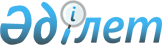 Об утверждении Правил составления паспорта бюджетной программы
					
			Утративший силу
			
			
		
					Постановление Правительства Республики Казахстан от 28 декабря 2001 года N 1743. 
     Утратило силу - постановлением Правительства РК от 25 июля 2002 года № 832 ~P020832 .



          В целях обеспечения единого подхода к составлению паспорта бюджетной 
программы Правительство Республики Казахстан постановляет:




          1. Утвердить прилагаемые Правила составления паспорта бюджетной 
программы.




          2. Настоящее постановление вступает в силу со дня подписания.





     Премьер-Министр
     Республики Казахстан

                                           Утверждены 



                                           постановлением Правительства
                                           Республики Казахстан
                                           от 28 декабря 2001 года N 1743











                        Правила составления паспорта бюджетной программы








                                                      1. Общие положения








          1. Паспорт бюджетной программы (далее - Паспорт) разрабатывается и 
утверждается в целях обеспечения мониторинга, оценки реализации и контроля 
эффективности бюджетных программ, а также контроля целевого расходования 
бюджетных средств на стадии исполнения бюджета.




          2. Паспорт определяет цель и комплекс согласованных по срокам, 
ресурсам и исполнителям мероприятий, направленных на достижение 
поставленной цели, с указанием ожидаемых результатов. При этом цель 
программы должна ставиться с учетом стратегических приоритетов 
экономического развития страны.




          3. Для обеспечения объективного мониторинга, оценки реализации и 
контроля эффективности бюджетной программы Паспорт должен содержать полную 
информацию о бюджетной программе.




          4. Содержание Паспорта должно исходить из бюджетной заявки и суммы 
расходов, утвержденной в республиканском или местных бюджетах по данной 
программе на соответствующий финансовый год.




          5. Паспорт разрабатывается администраторами бюджетных программ 
ежегодно по каждой бюджетной программе, предусмотренной в республиканском 
или местном бюджетах на соответствующий финансовый год.




          6. Паспорты бюджетных программ одного администратора бюджетных 
программ могут утверждаться одним постановлением Правительства Республики 
Казахстан или решением местного исполнительного органа.








                                              2. Порядок составления Паспорта








          7. Паспорт составляется по форме согласно приложению и включает в 
себя следующие пункты:




          1) Стоимость бюджетной программы




          В данном пункте указывается сумма расходов, утвержденная по данной 
программе в республиканском или местных бюджетах на соответствующий 
финансовый год.




          2) Нормативная правовая основа бюджетной программы




          В данном пункте приводятся нормативные правовые акты Республики 
Казахстан, в том числе постановления Правительства Республики Казахстан 
или решения местных представительных органов об утверждении экономических 
и социальных программ развития соответствующей территории, определяющие 
необходимость реализации целей и задач данной программы.




          При этом следует полностью указывать наименование, дату и номер 
нормативного правового акта, в случае ссылки на законодательный акт 
обязательно указывать номер статей.




          3) Источники финансирования бюджетной программы




          В данном пункте приводятся источники финансирования бюджетной 
программы.




          Источниками финансирования бюджетной программы могут быть средства 
республиканского или местных бюджетов, в том числе правительственные 
займы, займы местных исполнительных органов, софинансирование из 
вышестоящего бюджета.




          4) Цель бюджетной программы




          Целью программы является определенный конечный результат, который 
должен быть достигнут при выполнении бюджетной программы. Цель бюджетной 
программы должна быть четкой, реалистичной и достижимой.




          Цель бюджетной программы формируется, исходя, прежде всего, из задач 
стратегического развития страны, индикативного плана социально-
экономического развития страны, государственных, отраслевых (секторальных) 
программ, экономических и социальных программ развития территорий, а также 
функций государственного управления.




          5) Задачи бюджетной программы




          Цель программы разбивается на отдельные задачи, т.е. главная цель 
детализируется на более частные путем структуризации и выделения путей 
решений программы.




          Задачи программы отражают цель программы и должны быть ясными, 
четкими, конкретными и проверяемыми.




          Задачи должны представлять собой основные этапы достижения 
поставленных целей.




          6) План мероприятий по реализации бюджетной программы




          Для достижения поставленных целей и задач бюджетной программы должен 
быть разработан План мероприятий по ее реализации.




          План мероприятий представляет собой комплекс организационных,
экономических, технических и других действий. В Плане мероприятий 
указываются конкретные действия и мероприятия по реализации бюджетной 
программы с указанием подпрограмм (в случае их наличия), по которым эти 
действия предусмотрены, ответственные исполнители (подведомственные 
государственные учреждения, государственные предприятия и др.) и сроки 
реализации каждого мероприятия.




          Сроки реализации определяют промежутки времени, в течение которых 
администратор бюджетных программ планирует выполнить мероприятия по 
достижению цели и задач программы.




          При планировании бюджетной программы сроки реализации основных этапов 
бюджетной программы должны быть по мере возможности основаны на понимании 
того, сколько времени потребуется на мобилизацию ресурсов, реализацию 
процессов и проявление результатов.




          При этом, сроки, которые предлагаются в целях реализации 
государственных, отраслевых программ, экономических и социальных программ 
развития территорий должны соответствовать срокам реализации, определенным 
в данных программах.




          7) Ожидаемые результаты выполнения бюджетной программы




          В данном разделе указываются ожидаемые результаты выполнения 
бюджетной программы и показатели достижения цели программы.




          Ожидаемые результаты программы должны представляться в количественном 
и качественном выражении, можно показать динамику изменения основных 
показателей (критериев достижения цели) в результате реализации программы. 
Показатели, характеризующие уровень выполнения программы, должны быть 
доступными и проверяемыми.








                                            3. Заключительные положения








          8. Паспорты бюджетных программ должны быть утверждены в течение 
одного месяца после принятия закона о республиканском бюджете или решения 
маслихата о местном бюджете на соответствующий финансовый год.




          9. Изменения или дополнения в утвержденный паспорт вносятся при 




наличии положительного заключения соответствующей бюджетной комиссии, если 
предлагаемые изменения или дополнения предполагают изменение целей, задач, 
плана мероприятий, ожидаемых результатов выполнения бюджетной программы.
                                                            Приложение
     _________________________________
     Администратор бюджетной программы
                                    Паспорт
                  __________________________________________
                      (наименование бюджетной программы) 
                                 на ______ год
     1. Стоимость____________________
     2. Нормативно-правовая основа бюджетной программы
     3. Источники финансирования бюджетной программы
     4. Цель бюджетной программы
     5. Задачи бюджетной программы
     6. План мероприятий по реализации бюджетной программы
--------------------------------------------------------------------------
N|  Код   |  Код   |Наименование | Мероприятия  |  Сроки   |Ответственные|
 |програм-|подпрог-|  программ   |по реализации |реализации|исполнители  |
 |мы      |раммы   |(подпрограмм)|  программы   |          |             |
 |        |        |             |(подпрограммы)|          |             |
-|--------|--------|-------------|--------------|----------|-------------|
1|    2   |    3   |      4      |       5      |     6    |       7     |
-|--------|--------|-------------|--------------|----------|-------------|
-|--------|--------|-------------|--------------|----------|-------------|
-|--------|--------|-------------|--------------|----------|-------------|
     
     7. Ожидаемые результаты выполнения бюджетной программы
     
(Специалисты: Склярова И.В.,
              Умбетова А.М.)     
      
      


					© 2012. РГП на ПХВ «Институт законодательства и правовой информации Республики Казахстан» Министерства юстиции Республики Казахстан
				